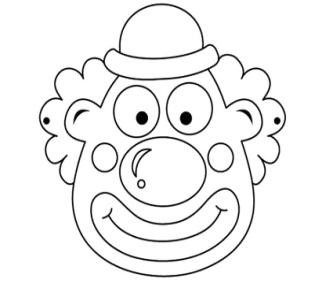 	Sdružení  nezávislých kandidátů a Obec Dasnice	pořádáMAŠKARNÍ BÁL PRO DOSPĚLÉNA SÁLE HOSTINCE U BOBRADNE: 13. 2. 2016 od 20,00 hod.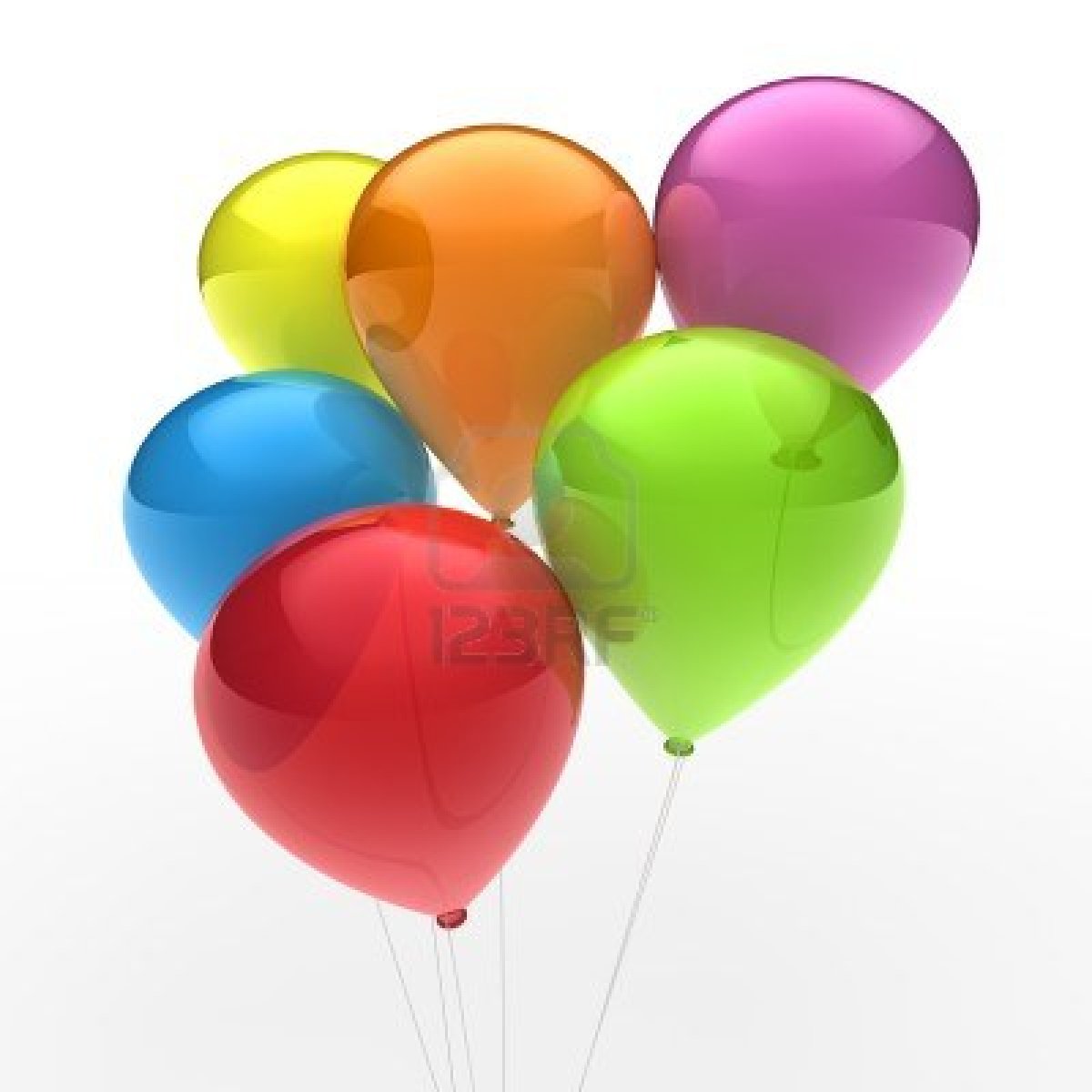 HUDBA TANECZÁBAVAPŘIJĎTE SE POBAVIT V MASKÁCH I BEZ NICH 